Реализация проекта «Культурный дневник  школьника» в январе 2023 года1 «в» класс.10 января 2023 года исполнилось  140 лет со дня рождения русского советского писателя Алексея Николаевича Толстого. Алексей Толстой (1883–1945 гг.) – русский и советский писатель из знаменитого графского рода Толстых – автор романов «Петр Первый», «Хождение по мукам», «Хлеб». Также его перу принадлежат научно-фантастические повести и рассказы. Именно он познакомил детей  с историей Пиноккио, адаптировав её для русского читателя в «Золотой ключик, или Приключения Буратино». К юбилею писателя мы посмотрели эту интересную сказку.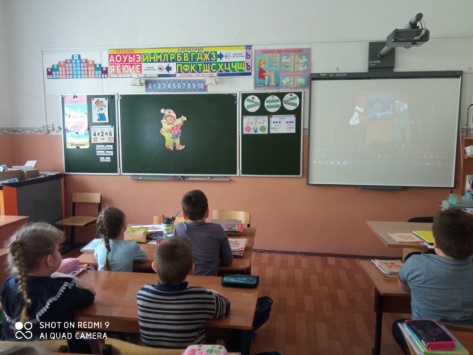 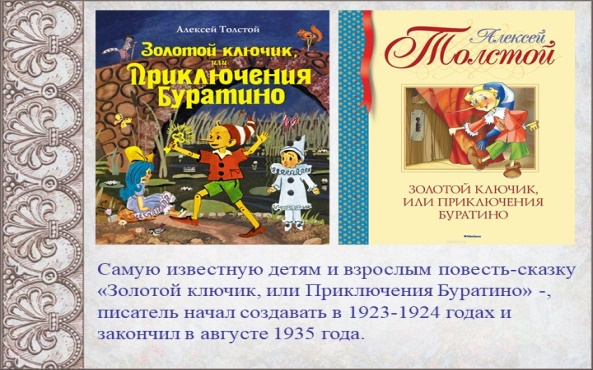 1 «г» класс9.01.2023г. просмотрели и обсудили мультфильм «двенадцать месяцев». Мы узнали что:«Двена́дцать ме́сяцев» — советский рисованный мультфильм, созданный Иваном Ивановым-Вано по мотивам одноимённой пьесы Самуила Яковлевича Маршака, написанной во время Великой отечественной войны в 1942—43 годах для МХАТа.Первоначально сама пьеса была поставлена в Московском театре юного зрителя в 1947 году, затем во МХАТе через год, и наконец в 1956 году был выпущен мультфильм. Он характерен качественной и трудоёмкой рисованной мультипликацией. Восьмой полнометражный мультфильм студии «Союзмультфильм» (Москва).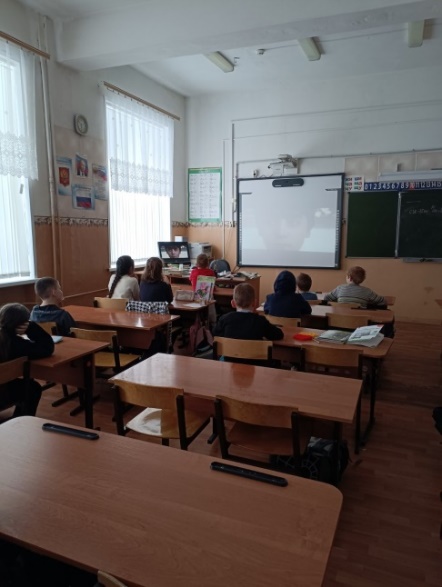 3 «в» классУчащиеся совершили виртуальную экскурсию в ГБУИО «Кинешемский художественно-исторический музей»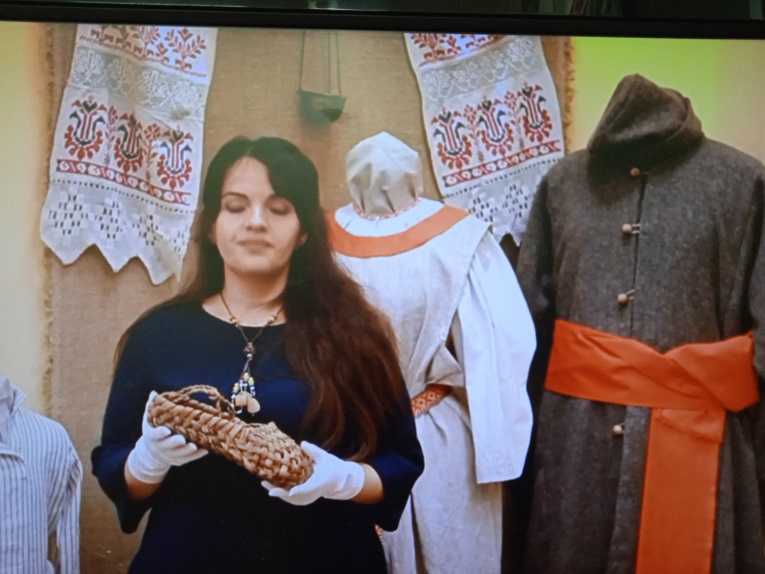 3 «г» классТворческая мастерская: международный день «Спасибо».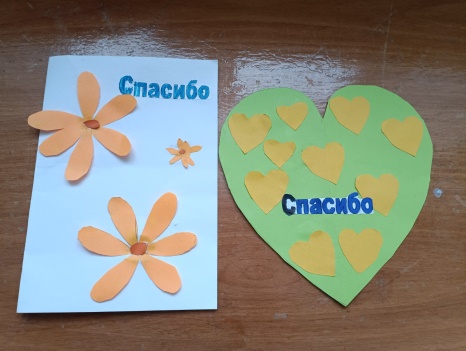 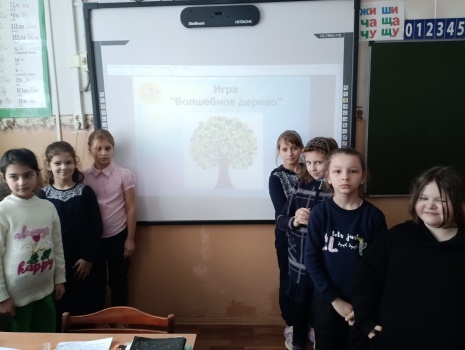 4 «б» классВиртуальная экскурсия в музей-заповедник Кижи.4 «в» классДень короткометражного кино в РДК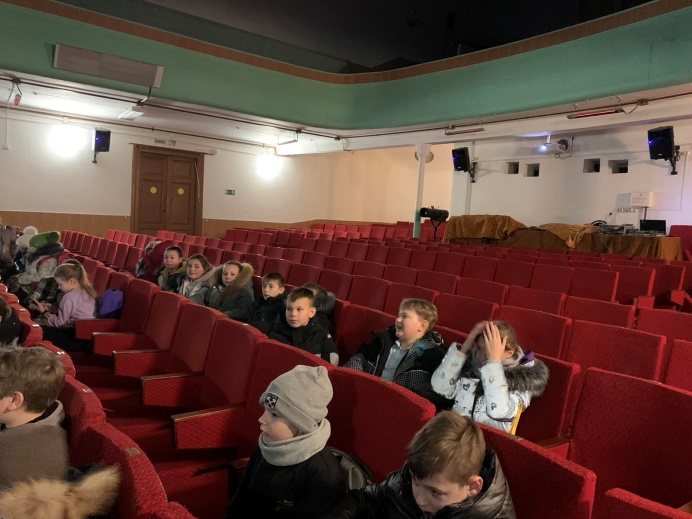 5 «г», 6 «г» классы27.01.2023 учащиеся посетили МБУДО «Детский юношеский центр». Открытое занятие «Никто не забыт, ничто не забыто», посвященное Дню снятия блокады Ленинграда.С приветственным словом выступил прокурор Южского муниципального района Бобков А.Г.Он рассказал об основных этапах освобождения города от немецких захватчиков. Далее Процик Е.М.рассказала о стойкости и мужестве ленинградцев. Ребята посмотрели фотоматериалы будней блокадного Ленинграда, узнали об основных событиях того времени. В заключении посмотрели художественную зарисовку о новогодней елке в блокадном Ленинграде.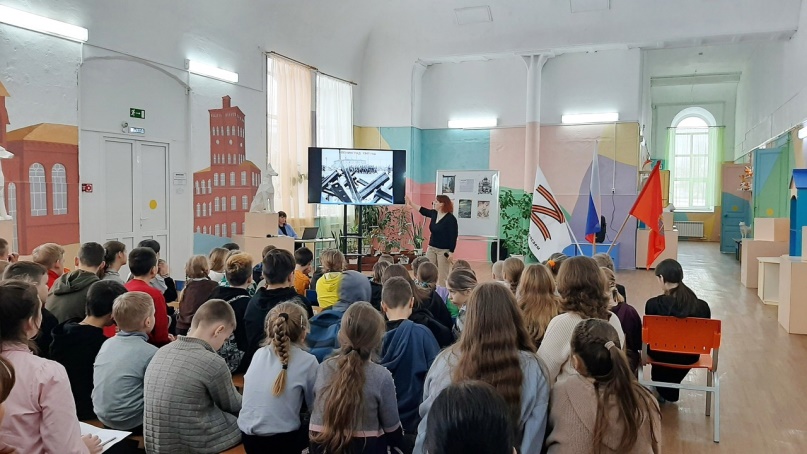 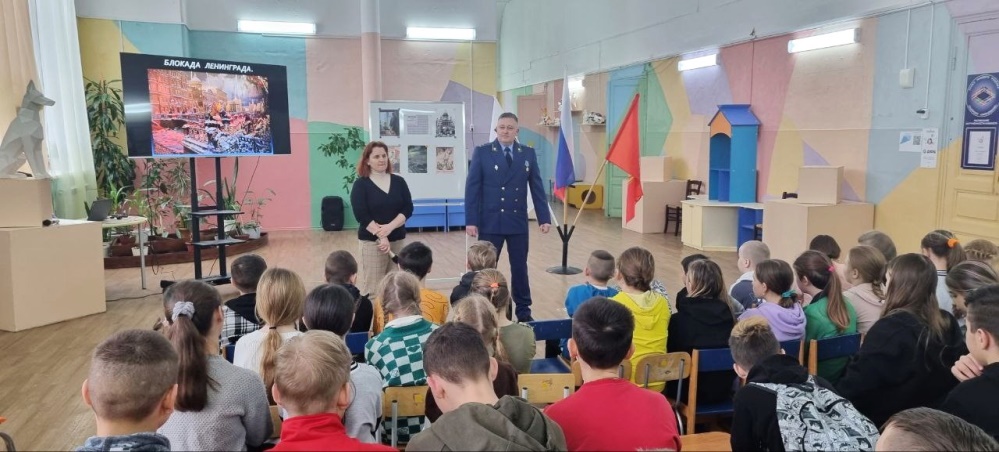 7 «б» классКраткая история обороны Сталинграда. Просмотр и обсуждение документального фильма.Дополнительно. 23 января в 7" Б" классе прошло мероприятие, подготовленное работниками детской библиотеки. Была затронута актуальная на сегодняшний день тема" Милосердие.Животные ".Ребята прониклись этой темой, каждый для себя понял, что на свете есть " маленькое сердечко" , которое тоже хочет  биться. Главное не пройти мимо ! Вовремя оказать помощь животному, и, если не самим помочь, то не оставить его в беде с самим собой, позвать на помощь, позвонить в соответствующие организации, которые занимаются животными.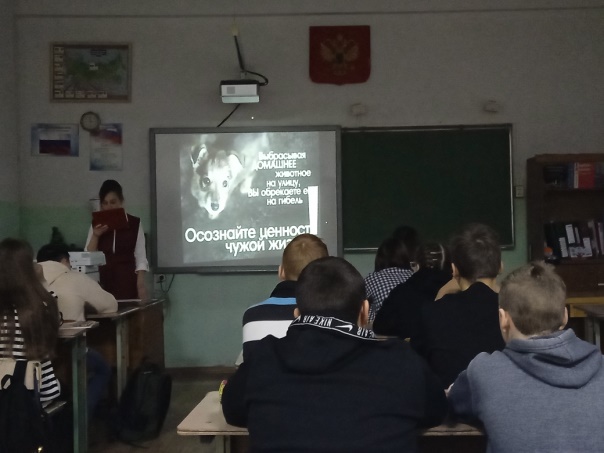 7 «в» класс.Занятие проводила педагог дополнительного образования – Процик Елена Михайловна, которая рассказывала о стойкости и мужестве ленинградцев. Дети просмотрели фотоматериалы будней блокадного Ленинграда, узнали о событиях того времени: «дороге жизни», хлебных карточках, о том, как город готовился к блокаде. Дети не остались равнодушны к увиденному, удивлялись героизму людей, вере в Победу.
Говорили и о дневниках, которые писали и дети, и взрослые.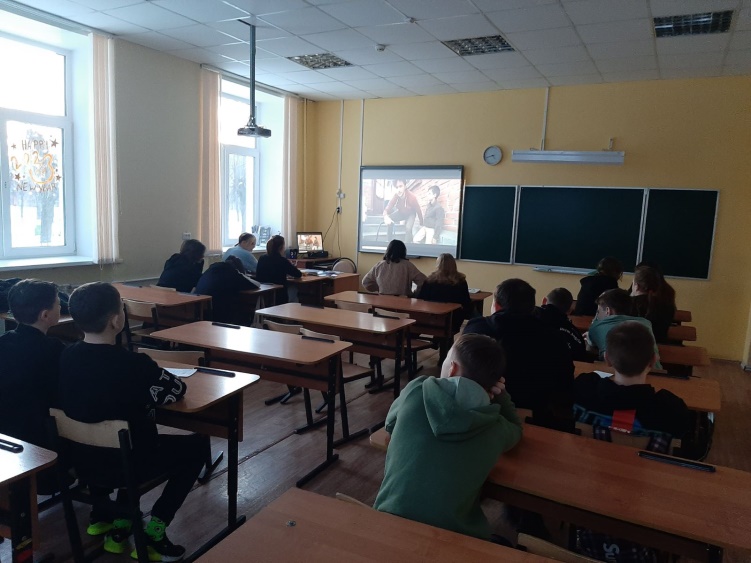  8 «б» класс, 9 «б» классУчащиеся  посетили спектакль Ивановского  областного  театра кукол "Кукла. Блокадная история". В этом спектакле затрагиваются важные темы морали и нравственности, ведётся разговор о том, как важно при любых обстоятельствах оставаться человеком. Несмотря на серьёзность темы, наш спектакль несет в себе веру в то, что хороших людей на свете больше, и добро обязательно победит.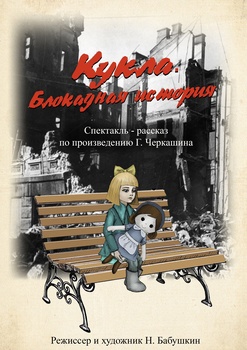 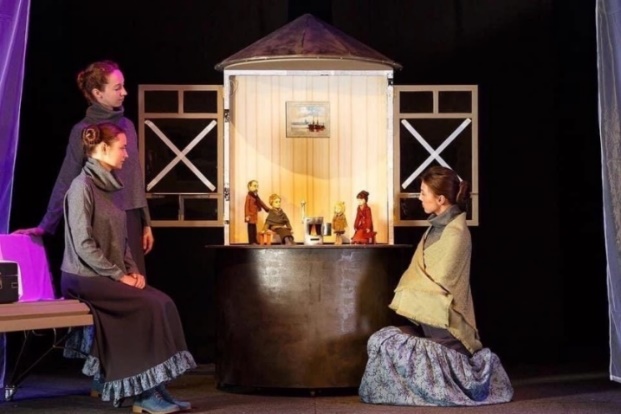 9 «в» класс.Занятие проводила педагог дополнительного образования – Процик Елена Михайловна, которая рассказывала о стойкости и мужестве ленинградцев. Дети просмотрели фотоматериалы будней блокадного Ленинграда, узнали о событиях того времени: «дороге жизни», хлебных карточках, о том, как город готовился к блокаде. Дети не остались равнодушны к увиденному, удивлялись героизму людей, вере в Победу.
Говорили и о дневниках, которые писали и дети, и взрослые.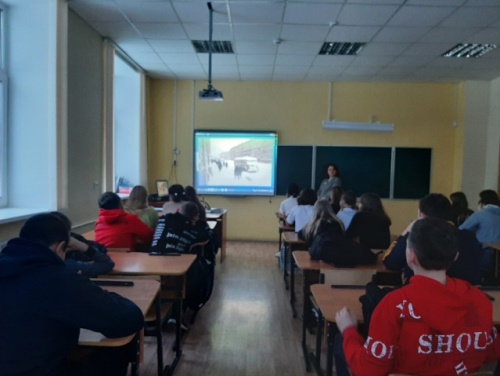 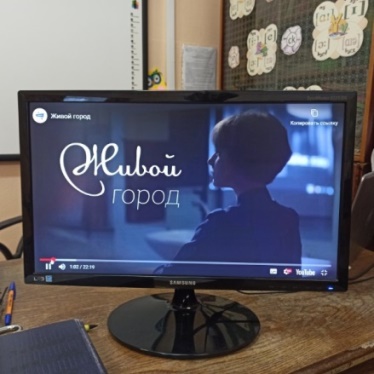 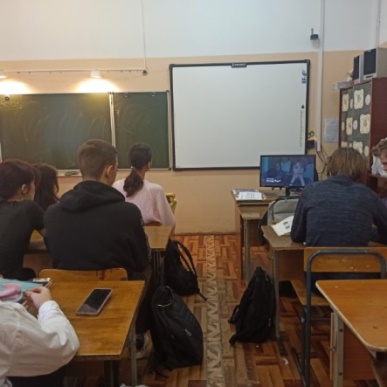 11 «б» класс24.01 учащиеся 11б совершили виртуальную экскурсию по музею-панораме "Сталинградская битва"31.01 в рамках проекта киноуроки в школе учащиеся 11б посмотрели и обсудили фильм "Живой город", затем порассуждали на тему "Что такое счастье"